Unser LandFrauenverein hat folgende/n Referentin / Referentenbei einem		 Vortrag		 Seminar		 Kurszum folgendem Thema erlebt:      Frau / Herrn		     Straße			     PLZ Ort		     Telefon		                   Telefax:      E-Mail			     Beruf/Qualifikation	     	Wir können die Referentin / den Referenten empfehlen.	Begründung:       		Bitte nehmen Sie von der Geschäftsstelle aus Kontakt auf, um zu klären, ob die Referentin / der Referent in die Bezirksreferentenliste aufgenommen werden will.		Die Referentin / der Referent ist bereits in der Referentenliste.	Wir können die Referentin / den Referenten aus der Referentenliste nicht empfehlen.	Begründung:       Für Rückfragen: Name Vorname: 	     Ortsverein: 	     Telefon: 	      E-Mail: 	      Rückmeldung zu Referenten 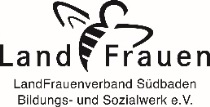  Bildungs- und Sozialwerk des LFVS e. V., Merzhauser Str. 111, 79100 Freiburg